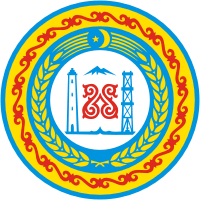 АДМИНИСТРАЦИЯШАТОЙСКОГО МУНИЦИПАЛЬНОГО РАЙОНАЧЕЧЕНСКОЙ РЕСПУБЛИКИПРОТОКОЛрасширенного планового совещания у главы администрацииШатойского муниципального района  Ш.Ш. Чабагаеваот « 15»  10.  2019 года                   с. Шатой                                                    № 20ПРИСУТСТВОВАЛИ:       Первый заместитель главы администрации района Басханов М.М., председатель Совета депутатов Шатойского района Дадаев Х.И., заместители главы администрации района Капланов И.З., Саидов А.А., начальники отделов  администрации района, главы администраций сельских поселений, руководители организаций, и учреждений района.ПОВЕСТКА ДНЯ:1. Общественно-политическая и социально-экономическая обстановка в Шатойском муниципальном районе.Докладчики:  ОМВД России в Шатойском районе Чеченской Республики,                          главы администраций сельских поселений района.2. О работе администрации Харсенойского сельского поселения. Докладчик: глав администрации Харсенойского сельского поселения Джантаев Ш.Ш.3. О работе ГУ «МКЦСОН». Докладчик: Директор ГУ «МКЦСОН» Дадуев И.И. 4. О ходе исполнения протокольных поручений, Главы Чеченской Республики, Председателя Правительства Чеченской Республики, Руководителя Администрации Главы и Правительства Чеченской Республики и главы администрации Шатойского муниципального района.Докладчик: первый заместитель главы администрации района М.М. Басханов.5. Прочие вопросы.  11. СЛУШАЛИ:        Об общественно-политической и социально-экономической обстановке на территории Шатойского муницпального района. Глав администраций сельских поселений, представителя отдела МВД России в Шатойском районе Чеченской Республики.ВЫСТУПИЛИ:                   С короткими (устными) отчетами выступили главы администраций сельских поселений, представитель ОМВД России по Шатойскому району ЧР, по их словам в настоящее время на подведомственных им территориях обстановка стабильная и контролируется местными властями и правоохранительными органами.       РЕШИЛИ:1.1. Принять к сведению информацию глав администраций сельских поселений и представителя ОМВД России по Шатойскому району об общественно-политической и социально-экономической обстановке в Шатойском муниципальном районе.2. СЛУШАЛИ: О работе администрации Харсенойского сельского поселения. Главу администрации Харсенойского сельского поселения Джантаева Ш.Ш. (доклад прилагается).     В своём отчёте Джантаев Ш.Ш. сообшил, что в администрации Харсенойского сельского поселения активно велась работа по исполнению протокольных поручений руководства республики и района. Регулярно проходили запланированные совещания аппарата админитсрации. Сказал, что в селе Харсеной на постоянной основе проводятся субботники по очистке территории от мусора. Кроме того, отметил он, что работники администрации села принимали участие во всех районных и общереспубликанских мероприятиях. Далее сказал, что от села к федеральной магистрали прокладывается грейдерная дорога, в которой задействованы несколько единиц спецтехники и попросил администрацию района оказать помощь для скорейшего завершения начатых работ.       В свою очередь, глава администрации района Ш.Ш. Чабагаев обратился по данному вопросу, к присутствующему на совещании деректору Шатойского ГУДЭП А.Яхъяеву. Руководитель ГУДЭП подчеркнул, что он в курсе идущих в Харсеное работ и его предприятие в ближайшее время готово к ним подключиться.       В обсуждении доклада Ш.Ш. Чабагаев напомнил, что до сих пор это село не электрифицировано, вопрос о необходимости прокладки в Харсеной линии электропередач районная администрация поднимала в разных вышестоящих инстанциях, но проблема всё ещё не нашла своего решения.  2        В завершение, глава администрации района Ш.Ш. Чабагаев отметил, что в работе Харсенойской администрации каких-либо серьёзных недочётов не выявлено и предложил признать работу руководства данного муниципального образования удовлетворительной.РЕШИЛИ:	 2.1. Принять к сведению информацию, изложенную в докладе главы администрации Харсенойского сельского поселения Джантаева Ш.Ш. 2.2. Работу администрации Харсенойского сельского поселения за отчётный период признать удовлетворительной.3. СЛУШАЛИ:О работе ГУ «МКЦСОН»       Директора ГУ «МКЦСОН» Дадуева И.И. (отчёт прилагается).        Руководитель ГУ «МКЦСОН» Дадуев И.И. в своём докладе сообщил, что материальная помощь оказывается, как гражданам, состоящим на учёте в МКЦСОН, так и не состоящим на учёте по заявлениям на оказание разовой материальной помощи. Отметил, что, за отчётный период жалоб со стороны получателей социальных услуг не поступило.       Поводя краткий итог выступления, глава администрации района Ш.Ш. Чабагаев ещё раз напомнил директору ГУ «МКЦСОН» Дадуеву И.И. о том, что к приёму и постановке на учёт малоимущих, людей пожилого возраста, инвалидов и других категорий граждан надо отнестись со всей серьёзностью. Сказал, что, под вашей опекой должны находиться люди, которые действительно нуждаются в помощи.        Далее он подчеркнул, что подход здесь должен быть прозрачным и без всякой предвзятости.РЕШИЛИ:3.1. Принять к сведению информацию, изложенную в докладе  директора ГУ «МКЦСОН» Дадуева И.И. 3.2. Работу МКЦСОН за отчётный период признать удовлетворительной.4. СЛУШАЛИ:         Первого заместителя  главы администрации Шатойского муниципального района М.М. Басханова, о ходе исполнения протокольных поручений Главы Чеченской Республики, Председателя Правительства Чеченской Республики, Руководителя Администрации Главы и Правительства Чеченской Республики и Главы администрации Шатойского муниципального района.3РЕШИЛИ:4.1. Принять к сведению информацию первого заместителя главы администрации Шатойского муниципального района М.М. Басханова.         После обсуждения  вопросов, связанные с ходом выполнения протокольных поручений Главы и Правительства ЧР, Руководителя Администрации Главы и Правительства ЧР и главы администрации района, особое внимание было уделено вопросам своевременной оплаты населением коммунальных услуг. По этому вопросу присутствующих проинформировали представители газовой службы района и РЭС. Они отметили, что в целом неплохо справляется со своевременной оплатой услуг ЖКХ, однако имеющиеся долги необходимо погасить. В этом направлении весь руководящий состав района должен работать активно, подчеркнул глава администрации района Ш.Ш. Чабагаев.    5. Прочие вопросы:             Далее на совещании обсудили вопросы оперативной уплаты земельного и имущественного налогов. В частности были обговорены оптимальные варианты своевременной  их оплаты.РЕШИЛИ:5.1. Провести работу по погашению текущего имущественного, земельного налога, а также имеющейся задолженности по налогам работниками организаций (учреждений).5.2. По завершении исполнения поручения представить на электронный адрес администрации  района списки  всех  работников  организаций (учреждений) с указанием ИНН, для проведения сверки по уплате налога (задолженности).Исполнители: главы администраций сельских поселений, руководители организаций, учреждений и предприятий Шатойского муниципального района.Ответственная за выполнение: заместитель главы администрации района Демильханова Х.А.           Председатель 						          Ш.Ш. Чабагаев       Секретарь 						                    С.А. Мантуев 4